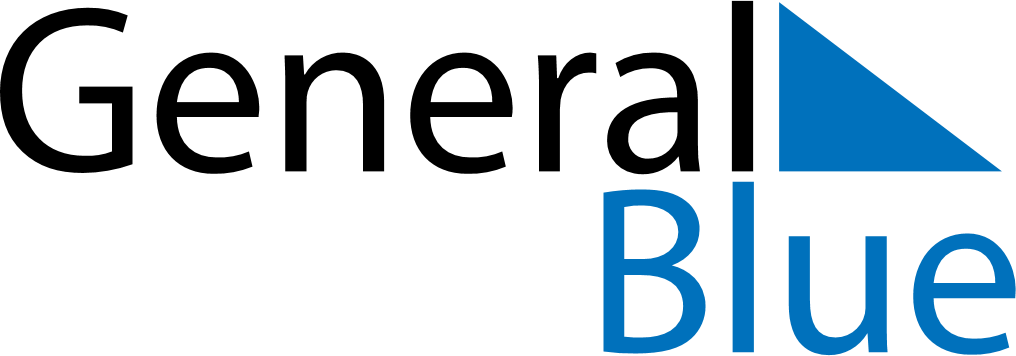 February 2027February 2027February 2027February 2027South KoreaSouth KoreaSouth KoreaMondayTuesdayWednesdayThursdayFridaySaturdaySaturdaySunday12345667Korean New Year8910111213131415161718192020212223242526272728